Протокол №3 районного конкурса чтецов « Произведения А.П.Чехов» к 155 –летию со дня рождения                                                                                                        Дата проведения:   19 октября  2015 годаМесто проведения:  СП «Дом детского творчества» ГБОУ СОШ №1 «ОЦ» с. Большая Глушица Члены комиссии:Артюкова Наталья Викторовна - специалист отдела организации образования Южного управления  министерства образования и науки Самарской областиПроскурнина Татьяна Константиновна- учитель русского языка и литературы ГБОУ СОШ с.Малая ГлушицаКлычков Олег Анатольевич - режиссер, ведущий программ меж поселенческого центра культурыПредседатель комиссии: Артюкова Наталья Викторовна специалист отдела организации образования Южного управления  министерства образования и науки Самарской области. 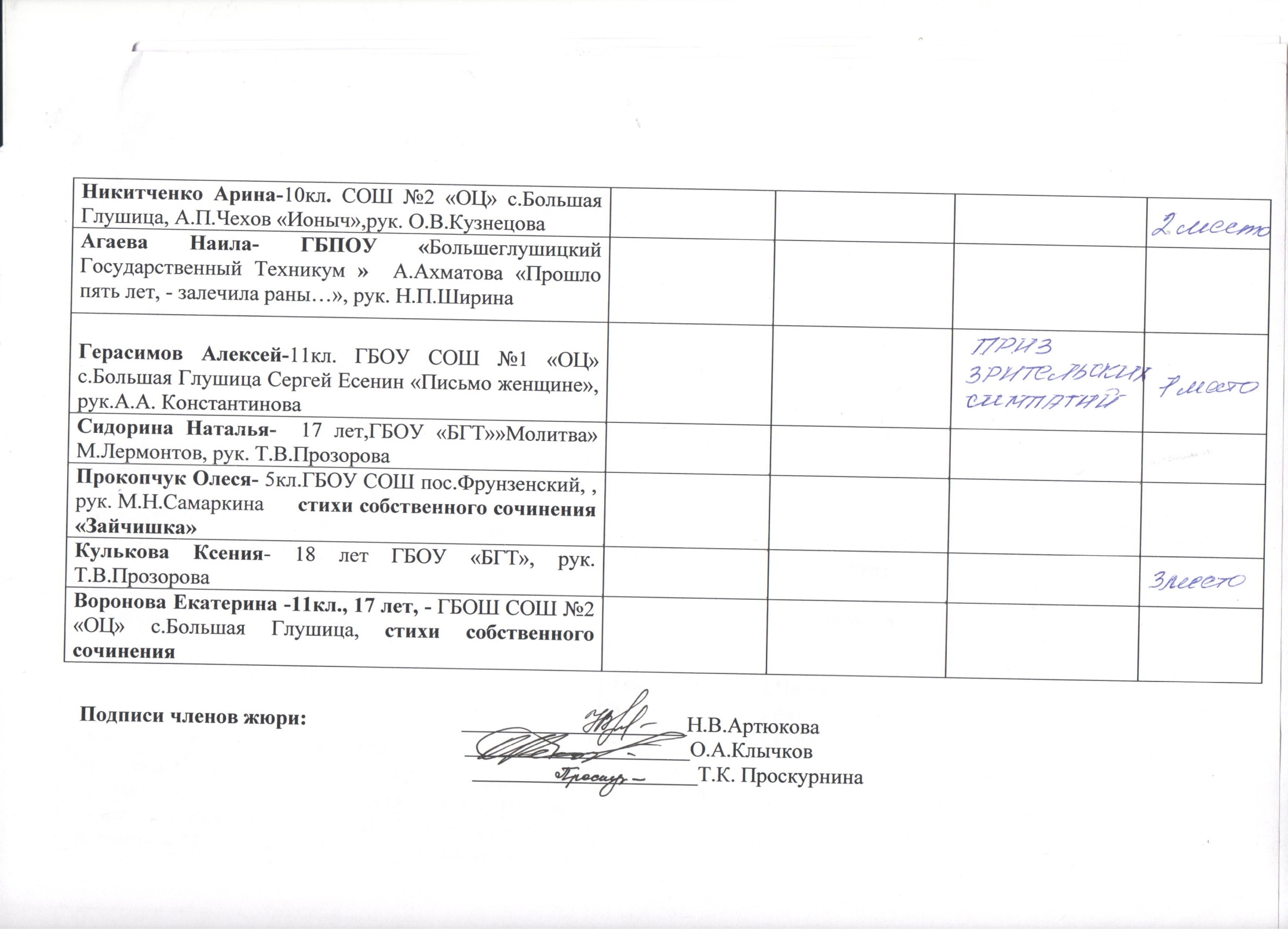 Фамилия, имя участникаТехническое мастерство исполненияПолнота раскрытия темыТворческий характер исполненияВсего баллов.Место1-4 класс   1 возрастная категорияЖандаров Ярослав- 1кл.ГБОУ СОШ «ОЦ» пос. Фрунзенский, А.Блок «Снег да снег», рук. В.А.ЦаповаТараканова Екатерина- 2кл. СП «Дом детского творчества» ГБОУ СОШ №1 «ОЦ» с.Большая Глушица, Михаил Чехов «В деревне», рук. Т.И.МакуринаВолодина Дарья – ГБОУ СОШ «ОЦ» п. Южный, « Кривое зеркало»  А.П.Чехов , рук. А.Н.НестероваСульдина Анастасия-4кл. ГБОУ СОШ с.Константиновка,  А.П.Чехов «Каштанка», рук. Л.Н.ЧепурноваПономарева Анастасия- 4кл.  СОШ №2 «ОЦ» с.Большая Глушица, А.П.Чехов «Толстый и тонкий», рук. Г.М.Корнева1местоДевяткин Кирилл-3кл. СП «Дом детского творчества» ГБОУ СОШ №1 «ОЦ» с.Большая Глушица, Андрей Усачев «Паповоз», рук. А.Р.Ирмагамбетова2место Сиднина Виктория-2кл. ГБОУ СОШ №1 «ОЦ» с.Большая Глушица,  С.Михалков, «Мой щенок», рук.Н.А.Матвиенко3местоПоросенкова Елена- 3кл.ГБОУ СОШ №1 «ОЦ» с.Большая Глушица,  Александр Фет «Мама глянь-ка из окошка», рук. Н.С.Кочет5-9 класс 2 возрастная категорияСтрелкин Артем- 5кл.  А.П. Чехов СОШ №2 «ОЦ» с.Большая Глушица,  А.П.Чехов «Моя Она», рук. Е.Г.Колесова2местоЩербакова Дарья- 8кл. А.П. СОШ №2 «ОЦ» с.Большая Глушица, А.П.Чехов «Толстый и тонкий», рук. О.В.Кузнецова2местоСеменова Анастасия-8кл. 7кл. ГБОУ СОШ пос.Фрунзенский, А.П.Чехов,  «Ванька», рук. М.Н.Самаркина	3 местоПешкова Анастасия-7кл. ГБОУ СОШ пос.Фрунзенский, А.П.Чехов, Монолог Нины из пьессы «Чайка», рук. Н.В.СоловьеваСмолина Виктория- 9кл. ГБОУ СОШ с.Константиновка,  Сергей Есенин «Письмо к матери», рук.Н.А.Карнаухова3местоКузьмин Данила- 6кл. ГБОУ ООШ с.Новопавловка, А.П.Чехов «Лошадиная Фамилия», Е.А.Елистратова1местоБукарев Алексей- 6кл. ГБОУ ООШ с.Мокша А.П.Чехов «Ванька», рук. Т.М.НемцоваМутигуллина Юлиана – ГБОУ СОШ «ОЦ» п. Южный, « Радость» А.П.Чехов , рук. С.В. СкворцоваПрозорова Ольга- 9кл. ГБОУ СОШ «ОЦ» с.Александровка, Алексндр Яшин «Джин»Курышева Анастасия-8кл. ГБОУ СОШ №1 «ОЦ» с.Большая Глушица.Сергей Есенин «Собаке Качалова», рук.С.В.Дашевская10-11  класс 3 возрастная категорияБугрова Анастасия-11 кл. ГБОУ СОШ с.Константиновка,  Сергей Есенин  «Письмо к женщине», рук.Т.В.Вязанкина2место